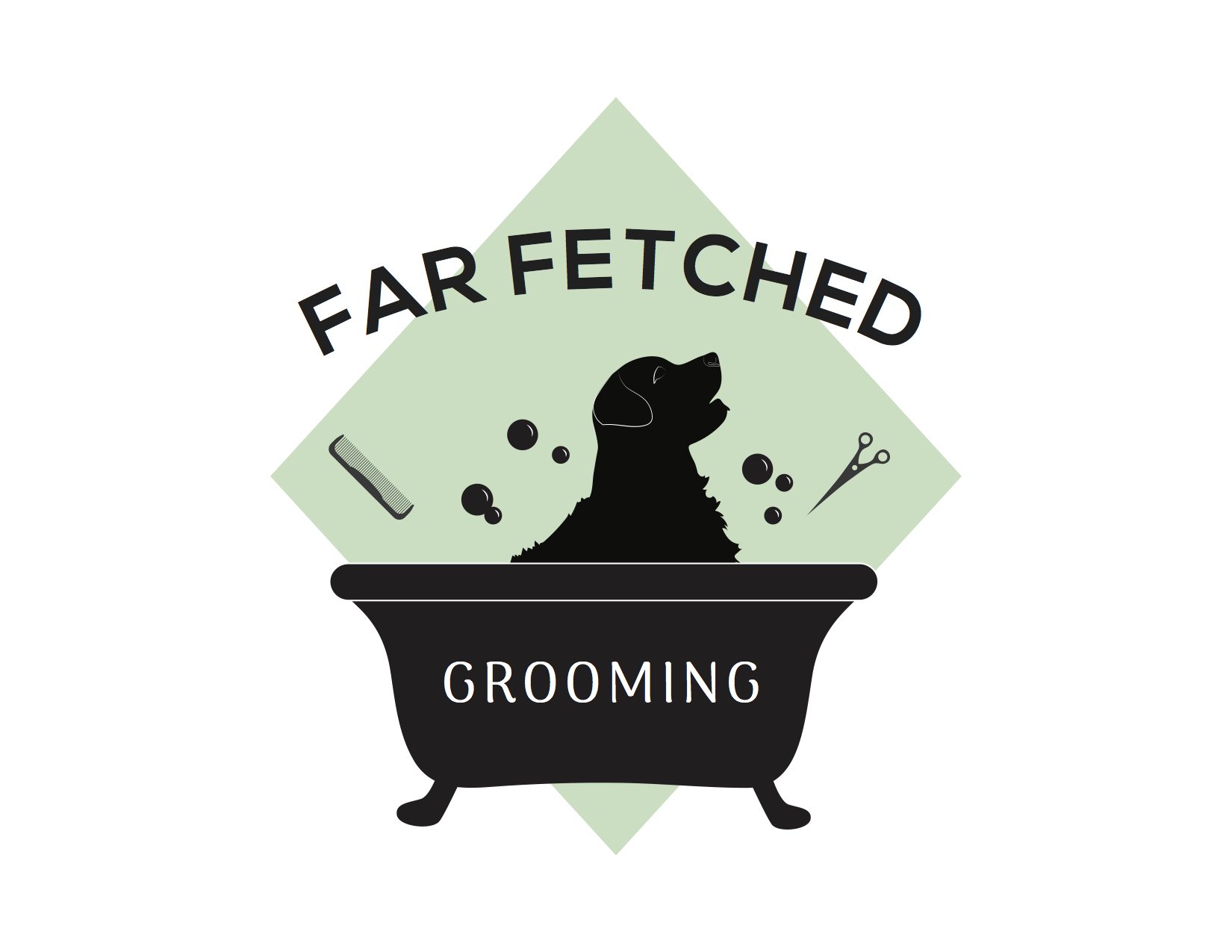 Far Fetched Grooming On Time Pick up Agreement 778-255-0955 farfetchedgrooming@outlook.comOur salon hours are 9am to 5pm.  If provided a specific pick time I, _________________________________ agree to pick up my pet at that time.  If late, I agree to call and notify the groomer on shift.  I understand that failure to pick up my pet(s) within 30 minutes of the scheduled pick up time will result in boarding charges of $10 on top of the grooming price for every subsequent half an hour following.  I understand that should I result in not picking up my dog by 5pm on the scheduled day of grooming, a boarding fee of $50 per night on top of the compiled fees will result and my dog will have to be picked up the following day at 9am.  I, ________________________________ hold harmless, Jessica Termuende and Danika Hommel of Far Fetched Grooming of any liability following in the result of my failing to pick up my pet on time.  I agree to pick up my pet at the specific time or pay for the services rendered as well as any fees incurred.  Owner signature____________________________________date____________________________Groomer signature_________________________________date_____________________________